ZevensprongStap 1Geen moeilijke woordenStap 2de muizen moeten gevangen worden op een diervriendelijke manier.Stap 3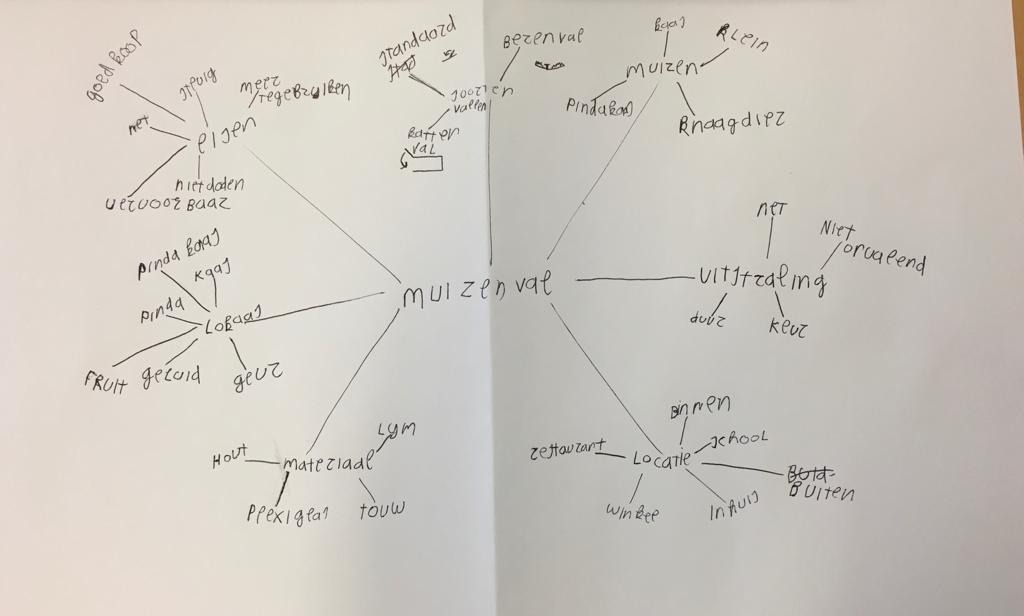 Stap 4EisenGoedkoopStevigNetMeerdere keren te gebruikenVervoerbaarNiet dodenSoorten vallenKatten vallenStandaard valBerenvalMuizenKleinKaasPindakaasknaagdierUitstralingNetNiet opvallendKleurDuurLocatieWinkelBinnenBuitenSchoolIn huisWinkelMaterialenhoutlijmplexiglastouwLok aasGeurGeluidFruitPindakaasKaasPindaStap 51 Wat is de meest effectieve manier om een muis te vangen?2 Hoe houden we de muizen in leven?3 Waar krijgen we de muizen mee gevangen?4 wie lokken de muizen naar de val?5 Hoe kunnen we de muizenval herbruikbaar maken?
6 waarom willen ze de muizen niet dood maar wel vangen?Stap 6Zelf proberenVragen aan deskundigeInternetStap 7Conclusie1 door de standaard muizen val		of deze 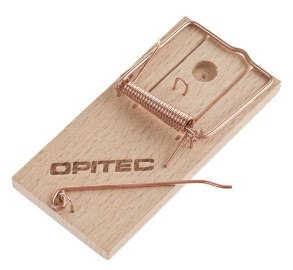 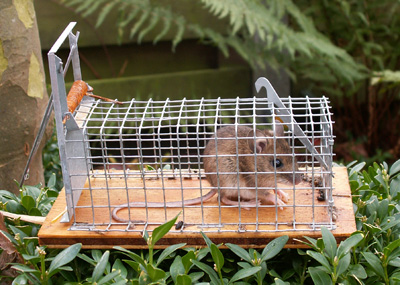 2 door niet van te hoog laten vallen en niks op ze laten komen.3 door dat ze ergens in vallen of als er iets dicht gaat achter hun.4 de mensen die het lok aas neerleggen.5 door dat hij niet kapot gaat na dat hij gebruikt is dus dat hij niet zo krachtig is dat hij kapot spingt uit zich zelf6 omdat ze het zielig vinden of er kunnen kinderen bij en dat zou minder hygiënisch zijn als de muis dood is. En ze vangen hem omdat ze er last van hebben. 